Potvrdenie o pokračovaní v štúdiu                                                             v Základnej umeleckej škole Mošovce pre školský rok 2020/2021Prosíme vypisovať paličkovým písmom, čitateľne.Kontaktné údaje na rodičov žiaka – VYPLŇTE IBA v prípade ZMIENNázov školy:Názov školy:Spojená škola - Základná umelecká škola                                                                       Kollárovo námestie 31/1, 038 21 MošovceSpojená škola - Základná umelecká škola                                                                       Kollárovo námestie 31/1, 038 21 MošovceSpojená škola - Základná umelecká škola                                                                       Kollárovo námestie 31/1, 038 21 MošovceSpojená škola - Základná umelecká škola                                                                       Kollárovo námestie 31/1, 038 21 MošovceSpojená škola - Základná umelecká škola                                                                       Kollárovo námestie 31/1, 038 21 MošovceSpojená škola - Základná umelecká škola                                                                       Kollárovo námestie 31/1, 038 21 MošovceElokované pracoviskoElokované pracoviskoElokované pracoviskoOdbor:hudobný HO                 tanečný TO                     výtvarný odbor  VO                    literárno-dramatický odbor LDO  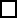                                                                                                                                                                                                              vhodné označhudobný HO                 tanečný TO                     výtvarný odbor  VO                    literárno-dramatický odbor LDO                                                                                                                                                                                                               vhodné označhudobný HO                 tanečný TO                     výtvarný odbor  VO                    literárno-dramatický odbor LDO                                                                                                                                                                                                               vhodné označhudobný HO                 tanečný TO                     výtvarný odbor  VO                    literárno-dramatický odbor LDO                                                                                                                                                                                                               vhodné označhudobný HO                 tanečný TO                     výtvarný odbor  VO                    literárno-dramatický odbor LDO                                                                                                                                                                                                               vhodné označhudobný HO                 tanečný TO                     výtvarný odbor  VO                    literárno-dramatický odbor LDO                                                                                                                                                                                                               vhodné označhudobný HO                 tanečný TO                     výtvarný odbor  VO                    literárno-dramatický odbor LDO                                                                                                                                                                                                               vhodné označHudobný nástroj:Hudobný nástroj:klavír                            keyboard                             spev                                 flauta  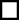 gitara                            husle                                    bicie                                violončelo                    vhodné označklavír                            keyboard                             spev                                 flauta  gitara                            husle                                    bicie                                violončelo                    vhodné označklavír                            keyboard                             spev                                 flauta  gitara                            husle                                    bicie                                violončelo                    vhodné označklavír                            keyboard                             spev                                 flauta  gitara                            husle                                    bicie                                violončelo                    vhodné označklavír                            keyboard                             spev                                 flauta  gitara                            husle                                    bicie                                violončelo                    vhodné označklavír                            keyboard                             spev                                 flauta  gitara                            husle                                    bicie                                violončelo                    vhodné označMeno a priezvisko žiačky/žiaka:Meno a priezvisko žiačky/žiaka:Mobil žiačky/žiaka:Dátum narodenia:Dátum narodenia:Názov a adresa ZŠ:Meno a priezvisko matky:Meno a priezvisko matky:Meno a priezvisko matky:Meno a priezvisko matky:Adresa bydliska:e mail :  Mobil matky:  Meno a priezvisko otca:Meno a priezvisko otca:Meno a priezvisko otca:Adresa bydliska:Adresa bydliska:e mail :  Mobil otca: 